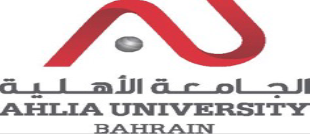 College of Information TechnologyDepartment of Information TechnologyCOURSE SYLLABUS/ SPECIFICATIONCourse Code & Title: 		ITCS 122– Introduction to Programming Techniques Weight: 				(2-2-3)Prerequisite:				ITCS 101 NQF Level Allocated: 		6  Description: This course introduces the fundamental concepts of computer programming. The covered topics are primitive data types and operators, input/output, control statements, methods and functions, arrays and strings, classes and objects, and an introduction to Java applications and object-oriented design techniques. Emphasis is placed on the development of problem-solving skills.Objectives:1.   To understand the fundamentals of computer programming and programming languages.2.  To understand how to model and design a solution for a problem using algorithms and flowcharts.3.  To understand the programming language principles, operators, conditional and repetition statements, various built-in-functions such as mathematical, and string functions.4.  To create and implement user-defined data types such as arrays.5.  To gain facility in the writing, executing and debugging programs written in java language.Semester:	Instructor: Office Telephone:	Email (s): 
Intended Learning Outcomes (ILOs):Course Structure (Outline)Teaching Materials:Assessments:NQF Notional Hours / Credits:    120 notional hours/ 12 NQF credit Knowledge and UnderstandingKnowledge and UnderstandingKnowledge and UnderstandingKnowledge and UnderstandingKnowledge and UnderstandingKnowledge and UnderstandingKnowledge and UnderstandingNQF Descriptor/ LevelNQF Descriptor/ LevelNQF Descriptor/ LevelA1A1Concepts and Theories: Demonstrate a detailed knowledge and understanding of the main theories, principles and concepts embedded in the process, properties and techniques, employed in computer programming in a Java environment.Concepts and Theories: Demonstrate a detailed knowledge and understanding of the main theories, principles and concepts embedded in the process, properties and techniques, employed in computer programming in a Java environment.Concepts and Theories: Demonstrate a detailed knowledge and understanding of the main theories, principles and concepts embedded in the process, properties and techniques, employed in computer programming in a Java environment.Concepts and Theories: Demonstrate a detailed knowledge and understanding of the main theories, principles and concepts embedded in the process, properties and techniques, employed in computer programming in a Java environment.Concepts and Theories: Demonstrate a detailed knowledge and understanding of the main theories, principles and concepts embedded in the process, properties and techniques, employed in computer programming in a Java environment.Knowledge: theoretical understanding[Level 6]Knowledge: theoretical understanding[Level 6]Knowledge: theoretical understanding[Level 6]A2A2Contemporary Trends, Problems and Research: Contemporary Trends, Problems and Research: Contemporary Trends, Problems and Research: Contemporary Trends, Problems and Research: Contemporary Trends, Problems and Research: N/AN/AN/AA3A3Professional Responsibility: Professional Responsibility: Professional Responsibility: Professional Responsibility: Professional Responsibility: N/AN/AN/ASubject-specific SkillsSubject-specific SkillsSubject-specific SkillsSubject-specific SkillsSubject-specific SkillsNQF Descriptor/ LevelNQF Descriptor/ LevelNQF Descriptor/ LevelNQF Descriptor/ LevelB1B1B1Problem Solving: Solve simple problems using programs written in the computer programming language JAVA.Problem Solving: Solve simple problems using programs written in the computer programming language JAVA.Knowledge: Practical Application [Level 5]Skills: Communication, ICT& Numeracy[Level 5]Knowledge: Practical Application [Level 5]Skills: Communication, ICT& Numeracy[Level 5]Knowledge: Practical Application [Level 5]Skills: Communication, ICT& Numeracy[Level 5]Knowledge: Practical Application [Level 5]Skills: Communication, ICT& Numeracy[Level 5]B2B2B2Modeling and Design: Formulate overall structure of the program & design the algorithms that meet specifications.Modeling and Design: Formulate overall structure of the program & design the algorithms that meet specifications.Knowledge: PracticalApplication [Level 5]Knowledge: PracticalApplication [Level 5]Knowledge: PracticalApplication [Level 5]Knowledge: PracticalApplication [Level 5]B3B3B3Application of Methods and Tools: Apply Java tools to build, develop, design, implement, test, debug and deploy java programs.Application of Methods and Tools: Apply Java tools to build, develop, design, implement, test, debug and deploy java programs.Knowledge: PracticalApplication [Level 5]Skills: Communication, ICT & Numeracy[Level 5]Knowledge: PracticalApplication [Level 5]Skills: Communication, ICT & Numeracy[Level 5]Knowledge: PracticalApplication [Level 5]Skills: Communication, ICT & Numeracy[Level 5]Knowledge: PracticalApplication [Level 5]Skills: Communication, ICT & Numeracy[Level 5]Critical-Thinking SkillsCritical-Thinking SkillsCritical-Thinking SkillsCritical-Thinking SkillsCritical-Thinking SkillsCritical-Thinking SkillsNQF Descriptor/ LevelNQF Descriptor/ LevelNQF Descriptor/ LevelC1C1C1Analytic skills: Analyze problem specification and effectively use fundamental programming constructs to meet the specification.Analytic skills: Analyze problem specification and effectively use fundamental programming constructs to meet the specification.Analytic skills: Analyze problem specification and effectively use fundamental programming constructs to meet the specification.Generic Problem Solving & Analytical skills [Level 6]Generic Problem Solving & Analytical skills [Level 6]Generic Problem Solving & Analytical skills [Level 6]C2C2C2Synthetic: Synthetic: Synthetic: N/AN/AN/AC3C3C3Creative Thinking and innovation:Creative Thinking and innovation:Creative Thinking and innovation:N/AN/AN/AGeneral and Transferable Skills (other skills relevant to employability and personal development)General and Transferable Skills (other skills relevant to employability and personal development)General and Transferable Skills (other skills relevant to employability and personal development)General and Transferable Skills (other skills relevant to employability and personal development)NQF Descriptor/ LevelNQF Descriptor/ LevelNQF Descriptor/ LevelNQF Descriptor/ LevelD1Communication:Communication:Communication:N/AN/AN/AN/AD2Teamwork and Leadership: Teamwork and Leadership: Teamwork and Leadership: N/AN/AN/AN/AD3Organizational and Developmental Skills: Demonstrate ability to organize ideas and effectively allocate time in given assignment.Organizational and Developmental Skills: Demonstrate ability to organize ideas and effectively allocate time in given assignment.Organizational and Developmental Skills: Demonstrate ability to organize ideas and effectively allocate time in given assignment.Competence: Autonomy, Responsibility and Context [Level 6]Competence: Autonomy, Responsibility and Context [Level 6]Competence: Autonomy, Responsibility and Context [Level 6]Competence: Autonomy, Responsibility and Context [Level 6]D4Ethics and Social Responsibility: Ethics and Social Responsibility: Ethics and Social Responsibility: N/AN/AN/AN/ACourse Structure (Outline)Course Structure (Outline)Course Structure (Outline)Course Structure (Outline)Course Structure (Outline)Course Structure (Outline)Course Structure (Outline)WeekHoursHoursILOsUnit/Module or Topic TitleTeachingMethodAssessmentMethodWeekLec.LabILOsUnit/Module or Topic TitleTeachingMethodAssessmentMethod122A1Introduction	to	Computers and Problem Solving.Lecture222B2Problem Solving and SolutionDesign.Lecture/ In-Class Supervised Work322A1, B3Introduction	to	Java environment.Lecture/ LabDemonstration422A1, B3Arithmetic manipulation andOperators.Introduction	to	classes, Objects and Methods.Lecture/ LabDemonstration/ In-Lab Supervised WorkIn-LabExercises522A1, B3Numbers and variables (local and global variables), Common Programming Errors.Lecture/ LabDemonstration/ In-Lab Supervised WorkLab Project 1622A1, B1, B3, D3Assignment operators, Logical operators, java API Packages.Lecture/ LabDemonstration/ In-Lab Supervised Work/ Project SupervisionIn-LabExercises7-844A1, B1, B2, B3, C1, D3Control statement:  simple-if and nested-if.Lecture / In-Lab Supervised Work / Project SupervisionLab Project 2 (Week8)9-1044B1, B2, B3, C1Control statement: switch statement, Math class methods.LabDemonstration/ In-Lab Supervised WorkMajor Test(Week10)1122A1, B3Repetition   (while-loop,   do-while, for-loop).Lecture/ LabDemonstrationIn-LabExercises1222B1, B2, B3, C1Repetition   (while-loop,   do- while, for-loop).In-Lab Supervised WorkLab Test1322A1, B1, B2, B3, C1, D3Repetition   (while-loop,   do- while, for-loop) & Array.Lecture/ProjectSupervisionLab Project 31422A1, B3Arrays (1D Array).LabDemonstrationIn-LabExercises1522B1, B2, B3, C1, D32D Arrays.In-LabSupervised Work/ Project SupervisionLab Project 4162-A1, B1, B2, C1All TopicsFinal ExamTextbook(s):Deitel T. R. Nieto. (2017) Java How to Program, 11th Edition, Prentice Hall.Handout(s):- Internal handouts (Hardcopies) prepared by course instructors.- Available on Moodle i.e. http://www.ahlia.edu.bh/moodleReference(s):1.   Liang Y. D. (2017) Introduction to Java Programming, Brief Version, 11th Edition, Pearson Education.2.   Savitch W. (2017) Java: An Introduction to Problem Solving and Programming, 8th Edition, Pearson Education.3.   Malik D. (2012) Java Programming: From Problem Analysis to Program Design, 5th edition, Cengage Learning.Type ofAssessmentDescriptionILOsWeightingLab TestThe    knowledge    of    students    will    be evaluated throughout practical test, students should easily trace programs, configure the errors which may occur and rectify them by themselves.B1, B3, C1, D330%Major TestThe   students   will   be   assessed   through theoretical test concentrating on three chapters to evaluate their acquaintance and understanding in the language of JAVA.A1, B1, B2, C110%Lab ProjectsThe students will be assessed on their practical application to create simple four projects which are covered through the chapters. Each project worth 20%, and average of best 3 projects will be taken.B1, B2, B3, C1, D320%In-Lab ExercisesThe  students will  be  evaluated through anumber  of  exercises  focusing  on  certain chapters to  assess  their  knowledge  and understanding in the area of fundamental of computing programming JAVA.B1, B3FormativeFinal ExamThis is a theoretical exam which will assess the students’ overall knowledge and understanding of computational methods, logical operators, conditional statements, iteration statements and Arrays.A1, B1, B2, C140%OverallOverallOverall100%AdmissionsAdmissionsMinimum number of students5Maximum number of students20
Ahlia University values academic integrity. Therefore, all students must understand the meaning and consequences of cheating, plagiarism and other academic offences under the Code of Student Conduct and Disciplinary Procedures (see www.ahlia.edu.bh/integrity for more information).